ISTITUTO DI ISTRUZIONE SUPERIORE STATALE “NICOLO’PALMERI” Distretto 8/46- Piazza Giovanni Sansone , 12 - 90018 Termini Imerese (PA)    Tel. 091/8144145 -Fax 091/8114178 - C.F. 87000710829  - Cod. Mecc. PAIS019003e-mail pais019003@struzione.it  -  pais019003@pec.istruzione.it – www.liceopalmeri.gov.it________________________________________________________________________________________________ PROT. N. 3866/2019                                                                           Termini Imerese, 20/05/2019Circ. n.307Agli AttiAi Docenti dell’Istituto cl. di conc. AB24all’AlboAl Sito Webdell’Istituto d’Istruzione Superiore Statale“N. Palmeri”SedeOggetto:  Decreto di rettifica in autotutela del provvedimento di pubblicazione della graduatoria interna definitiva d’istituto per l’individuazione del personale docente soprannumerario sull’organico – Cl. di conc. AB24 – lingue e culture straniere negli istituti di istruz. di II grado per l’a.s. 2019/2020Il Dirigente ScolasticoVista     l’O.M. n. 203 del 08/03/2019 concernente la mobilità del Personale della Scuola per                     l’A.S. 2019/2020,Vista la pubblicazione delle graduatorie interne definitive del personale docente di Scuola Secondaria di II Grado per l’a.s. 2019/20 per l’individuazione dei perdenti posto - prot. n. 3418 del 30/04/2019;Vista la domanda della prof.ssa Ferranti Giovanna Maria, con la quale chiedeva la rettifica del punteggio relativa alla pubblicazione delle graduatorie interne d’Istituto;Considerato che il punteggio attribuito alla docente Ferranti Giovanna Maria, risulta errato, dovuto ad un mero errore materiale commesso nella stampa della graduatoria interna definitiva;Ravvisata la necessità di assicurare il ripristino delle posizioni di diritto nell’ambito delle graduatorie interne d’istituto del personale docente di scuola sec. superiore di II Grado – CL. AB24 – A.S. 2019/20;Avvalendosi dei poteri di autotutela che l’ordinamento conferisce alla Pubblica Amministrazione in presenza di errori materiali e di pubblico interesse accertati e commessi in sede di pubblicazione errata perché non rispettosa delle norme in vigore;Per le motivazioni espresse in premessaD E C R E T A in autotutela , la rettifica della graduatoria interna definitiva d’istituto per l’individuazione del personale docente soprannumerario sull’organico – Cl. di conc. AB24 – lingue e culture straniere negli istituti di istruz. di II grado per l’a.s. 2019/2020.  Pertanto,  alla luce di tale provvedimento la graduatoria risulta essere la seguente:CL. AB24 – Lingue e culture straniere negli Istituti di istruzione secondaria                                                            Il Dirigente Scolastico                                                           Prof. Giovanni Lo Cascio                                                                                    firma autografa sostituita a mezzo stampa                                                                                 ex art.3, c.2 D.Lgs n.39/93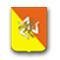 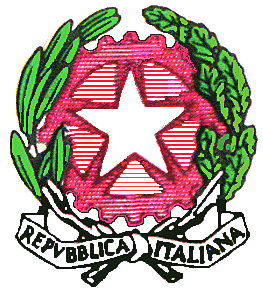 N.CognomeNomeData di nascitaPuntiAnz. di servizioEsig. di famigliaTitoli generaliNote1PILADEVITO ANTONIO05/07/1967106,0080,0012,0014,002VERONAMARIA CLEOFE02/12/1958268,00250,0006,0012,003SPITALERIMARIA12/03/1957242,00221,0006,0015,004NICASTROMARIANNA16/05/1972153,00122,0012,0019,005GIARDINAELVIRA25/06/1969138,00122,0003,0013,006BERNACCHIOSABRINA10/05/197067,0046,0006,0015,007FERRANTIGIOVANNA MARIA21/08/196956,0032,0012,0012,008CASTRONOVOPATRICIA JOSEPHINE02/12/196653,0029,0009,0015,00